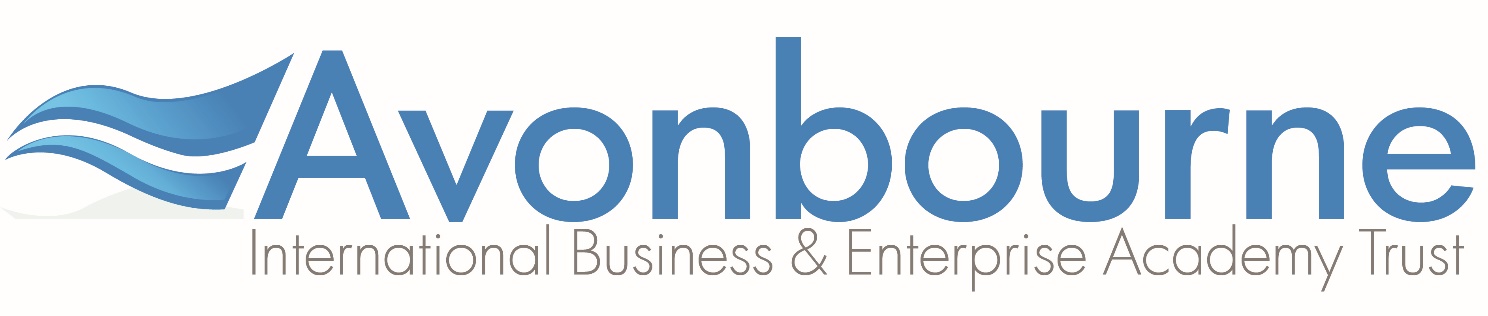 Job Title: 			Cleaner (Avonwood)Reporting To: 			Evening Site SupervisorJob Purpose: To support the College in the implementation of its aims and objectives as specified in the Development Plan and Policy statements. Under the supervision of the Cleaning Supervisor, be responsible for maintaining the internal cleanliness and hygiene of the school, therefore providing a safe working environment conducive to staff and student welfare.  Key TasksEmpty Bins. Wipe tables daily.Hoover carpets and mop floors.Clean toilets and wash basins daily.Polish necessary surfaces.Clean mirrors and internal glass doors.Spray buff floors.Dust computers.Undertake deep clean of school during holidays to include: strip and polish floors, wipe paintwork, dust blinds, shampoo carpets, clean light shadesEnsure all electrical appliances are switched off.OTHER DUTIESThe post holder may be required to perform duties other than those given in the job description for the post.  The particular duties and responsibilities attached to posts may vary from time to time without changing the general character of the duties or the level of responsibility entailed.  Such variations are a common occurrence and would not themselves justify the re-evaluation of a post.  In cases, however where a permanent and substantial change in the duties and responsibilities of a post occurs, consistent with a higher level of responsibility, then the post would be eligible for re-evaluation. Signed: ……………………………………….. (Member of Staff)          Date: ……………………….Signed: ……………………………………….. (Appraiser)                     Date: ……………………….